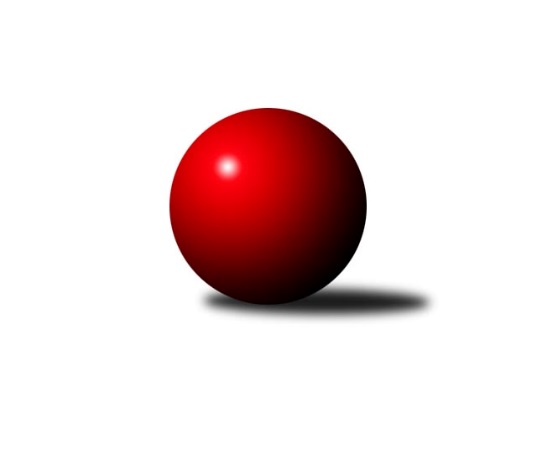 Č.14Ročník 2019/2020	13.5.2024 Severomoravská divize 2019/2020Statistika 14. kolaTabulka družstev:		družstvo	záp	výh	rem	proh	skore	sety	průměr	body	plné	dorážka	chyby	1.	TJ Sokol Michálkovice ˝A˝	14	10	2	2	73.0 : 39.0 	(93.0 : 75.0)	2575	22	1761	814	33.1	2.	SKK Ostrava ˝A˝	14	8	2	4	64.0 : 48.0 	(93.5 : 74.5)	2570	18	1756	814	27.1	3.	KK Šumperk A	14	8	1	5	61.5 : 50.5 	(95.0 : 73.0)	2571	17	1769	802	32	4.	SKK Jeseník ˝A˝	14	8	0	6	59.0 : 53.0 	(83.0 : 85.0)	2568	16	1767	801	33.2	5.	TJ VOKD Poruba ˝A˝	14	6	2	6	60.0 : 52.0 	(91.0 : 77.0)	2539	14	1767	771	37.7	6.	KK Minerva Opava ˝A˝	14	7	0	7	56.0 : 56.0 	(87.5 : 80.5)	2544	14	1755	789	30	7.	HKK Olomouc ˝B˝	14	6	2	6	54.0 : 58.0 	(77.0 : 91.0)	2502	14	1734	768	40.9	8.	TJ Sokol Bohumín ˝B˝	14	5	2	7	60.0 : 52.0 	(86.0 : 82.0)	2522	12	1746	776	39.1	9.	TJ Odry ˝B˝	14	6	0	8	47.0 : 65.0 	(80.5 : 87.5)	2484	12	1733	751	37.6	10.	TJ Sokol Sedlnice ˝A˝	14	4	3	7	50.0 : 62.0 	(79.0 : 89.0)	2571	11	1776	795	37.6	11.	TJ Opava ˝B˝	14	5	0	9	45.5 : 66.5 	(66.5 : 101.5)	2418	10	1679	740	47.5	12.	TJ Sokol Mohelnice A	14	4	0	10	42.0 : 70.0 	(76.0 : 92.0)	2516	8	1736	780	38.4Tabulka doma:		družstvo	záp	výh	rem	proh	skore	sety	průměr	body	maximum	minimum	1.	TJ Sokol Michálkovice ˝A˝	7	6	0	1	39.0 : 17.0 	(49.5 : 34.5)	2492	12	2594	2426	2.	KK Minerva Opava ˝A˝	7	6	0	1	38.0 : 18.0 	(48.5 : 35.5)	2590	12	2633	2539	3.	SKK Ostrava ˝A˝	7	5	2	0	36.0 : 20.0 	(47.5 : 36.5)	2439	12	2471	2418	4.	TJ VOKD Poruba ˝A˝	7	5	1	1	40.0 : 16.0 	(51.5 : 32.5)	2621	11	2666	2536	5.	KK Šumperk A	7	5	0	2	37.5 : 18.5 	(54.5 : 29.5)	2690	10	2806	2629	6.	TJ Opava ˝B˝	7	5	0	2	34.5 : 21.5 	(40.0 : 44.0)	2487	10	2541	2447	7.	TJ Sokol Bohumín ˝B˝	7	4	0	3	35.0 : 21.0 	(46.0 : 38.0)	2585	8	2684	2492	8.	SKK Jeseník ˝A˝	7	4	0	3	29.0 : 27.0 	(41.5 : 42.5)	2601	8	2688	2501	9.	HKK Olomouc ˝B˝	7	3	2	2	29.0 : 27.0 	(40.0 : 44.0)	2681	8	2801	2561	10.	TJ Odry ˝B˝	7	4	0	3	26.0 : 30.0 	(40.0 : 44.0)	2510	8	2596	2446	11.	TJ Sokol Sedlnice ˝A˝	7	2	2	3	26.0 : 30.0 	(37.5 : 46.5)	2546	6	2692	2397	12.	TJ Sokol Mohelnice A	7	3	0	4	25.0 : 31.0 	(40.5 : 43.5)	2526	6	2635	2434Tabulka venku:		družstvo	záp	výh	rem	proh	skore	sety	průměr	body	maximum	minimum	1.	TJ Sokol Michálkovice ˝A˝	7	4	2	1	34.0 : 22.0 	(43.5 : 40.5)	2587	10	2709	2497	2.	SKK Jeseník ˝A˝	7	4	0	3	30.0 : 26.0 	(41.5 : 42.5)	2563	8	2713	2339	3.	KK Šumperk A	7	3	1	3	24.0 : 32.0 	(40.5 : 43.5)	2554	7	2719	2398	4.	SKK Ostrava ˝A˝	7	3	0	4	28.0 : 28.0 	(46.0 : 38.0)	2589	6	2834	2466	5.	HKK Olomouc ˝B˝	7	3	0	4	25.0 : 31.0 	(37.0 : 47.0)	2476	6	2598	2294	6.	TJ Sokol Sedlnice ˝A˝	7	2	1	4	24.0 : 32.0 	(41.5 : 42.5)	2575	5	2669	2428	7.	TJ Sokol Bohumín ˝B˝	7	1	2	4	25.0 : 31.0 	(40.0 : 44.0)	2513	4	2608	2399	8.	TJ Odry ˝B˝	7	2	0	5	21.0 : 35.0 	(40.5 : 43.5)	2480	4	2572	2333	9.	TJ VOKD Poruba ˝A˝	7	1	1	5	20.0 : 36.0 	(39.5 : 44.5)	2527	3	2622	2418	10.	KK Minerva Opava ˝A˝	7	1	0	6	18.0 : 38.0 	(39.0 : 45.0)	2538	2	2677	2434	11.	TJ Sokol Mohelnice A	7	1	0	6	17.0 : 39.0 	(35.5 : 48.5)	2515	2	2619	2385	12.	TJ Opava ˝B˝	7	0	0	7	11.0 : 45.0 	(26.5 : 57.5)	2408	0	2533	2266Tabulka podzimní části:		družstvo	záp	výh	rem	proh	skore	sety	průměr	body	doma	venku	1.	TJ Sokol Michálkovice ˝A˝	11	9	1	1	60.0 : 28.0 	(76.0 : 56.0)	2549	19 	5 	0 	1 	4 	1 	0	2.	SKK Ostrava ˝A˝	11	7	2	2	55.0 : 33.0 	(74.5 : 57.5)	2588	16 	4 	2 	0 	3 	0 	2	3.	SKK Jeseník ˝A˝	11	7	0	4	49.0 : 39.0 	(67.5 : 64.5)	2600	14 	3 	0 	2 	4 	0 	2	4.	KK Šumperk A	11	6	1	4	48.5 : 39.5 	(73.0 : 59.0)	2569	13 	4 	0 	2 	2 	1 	2	5.	HKK Olomouc ˝B˝	11	6	0	5	45.0 : 43.0 	(63.0 : 69.0)	2503	12 	3 	0 	2 	3 	0 	3	6.	KK Minerva Opava ˝A˝	11	6	0	5	44.0 : 44.0 	(69.5 : 62.5)	2560	12 	5 	0 	1 	1 	0 	4	7.	TJ Sokol Bohumín ˝B˝	11	5	1	5	50.0 : 38.0 	(70.0 : 62.0)	2523	11 	4 	0 	2 	1 	1 	3	8.	TJ VOKD Poruba ˝A˝	11	4	2	5	44.0 : 44.0 	(70.0 : 62.0)	2552	10 	3 	1 	1 	1 	1 	4	9.	TJ Odry ˝B˝	11	5	0	6	39.0 : 49.0 	(63.5 : 68.5)	2500	10 	3 	0 	3 	2 	0 	3	10.	TJ Sokol Sedlnice ˝A˝	11	2	3	6	36.0 : 52.0 	(60.0 : 72.0)	2567	7 	1 	2 	2 	1 	1 	4	11.	TJ Opava ˝B˝	11	3	0	8	34.5 : 53.5 	(53.5 : 78.5)	2441	6 	3 	0 	2 	0 	0 	6	12.	TJ Sokol Mohelnice A	11	1	0	10	23.0 : 65.0 	(51.5 : 80.5)	2497	2 	1 	0 	4 	0 	0 	6Tabulka jarní části:		družstvo	záp	výh	rem	proh	skore	sety	průměr	body	doma	venku	1.	TJ Sokol Mohelnice A	3	3	0	0	19.0 : 5.0 	(24.5 : 11.5)	2608	6 	2 	0 	0 	1 	0 	0 	2.	TJ VOKD Poruba ˝A˝	3	2	0	1	16.0 : 8.0 	(21.0 : 15.0)	2544	4 	2 	0 	0 	0 	0 	1 	3.	TJ Sokol Sedlnice ˝A˝	3	2	0	1	14.0 : 10.0 	(19.0 : 17.0)	2581	4 	1 	0 	1 	1 	0 	0 	4.	KK Šumperk A	3	2	0	1	13.0 : 11.0 	(22.0 : 14.0)	2625	4 	1 	0 	0 	1 	0 	1 	5.	TJ Opava ˝B˝	3	2	0	1	11.0 : 13.0 	(13.0 : 23.0)	2367	4 	2 	0 	0 	0 	0 	1 	6.	TJ Sokol Michálkovice ˝A˝	3	1	1	1	13.0 : 11.0 	(17.0 : 19.0)	2596	3 	1 	0 	0 	0 	1 	1 	7.	KK Minerva Opava ˝A˝	3	1	0	2	12.0 : 12.0 	(18.0 : 18.0)	2518	2 	1 	0 	0 	0 	0 	2 	8.	SKK Jeseník ˝A˝	3	1	0	2	10.0 : 14.0 	(15.5 : 20.5)	2476	2 	1 	0 	1 	0 	0 	1 	9.	SKK Ostrava ˝A˝	3	1	0	2	9.0 : 15.0 	(19.0 : 17.0)	2485	2 	1 	0 	0 	0 	0 	2 	10.	HKK Olomouc ˝B˝	3	0	2	1	9.0 : 15.0 	(14.0 : 22.0)	2572	2 	0 	2 	0 	0 	0 	1 	11.	TJ Odry ˝B˝	3	1	0	2	8.0 : 16.0 	(17.0 : 19.0)	2448	2 	1 	0 	0 	0 	0 	2 	12.	TJ Sokol Bohumín ˝B˝	3	0	1	2	10.0 : 14.0 	(16.0 : 20.0)	2538	1 	0 	0 	1 	0 	1 	1 Zisk bodů pro družstvo:		jméno hráče	družstvo	body	zápasy	v %	dílčí body	sety	v %	1.	Jiří Řepecký 	TJ Sokol Michálkovice ˝A˝ 	12	/	14	(86%)	21	/	28	(75%)	2.	Václav Smejkal 	SKK Jeseník ˝A˝ 	12	/	14	(86%)	20.5	/	28	(73%)	3.	Lada Péli 	TJ Sokol Bohumín ˝B˝ 	11	/	13	(85%)	18	/	26	(69%)	4.	Jiří Kratoš 	TJ VOKD Poruba ˝A˝ 	11	/	14	(79%)	19	/	28	(68%)	5.	Jiří Trnka 	SKK Ostrava ˝A˝ 	10	/	12	(83%)	18.5	/	24	(77%)	6.	Josef Linhart 	TJ Sokol Michálkovice ˝A˝ 	10	/	13	(77%)	17	/	26	(65%)	7.	Michal Bezruč 	TJ VOKD Poruba ˝A˝ 	10	/	13	(77%)	16.5	/	26	(63%)	8.	Aleš Fischer 	KK Minerva Opava ˝A˝ 	10	/	14	(71%)	18.5	/	28	(66%)	9.	Martin Macas 	TJ Sokol Mohelnice A 	9	/	11	(82%)	18	/	22	(82%)	10.	Roman Honl 	TJ Sokol Bohumín ˝B˝ 	9	/	11	(82%)	16	/	22	(73%)	11.	Jiří Fárek 	SKK Jeseník ˝A˝ 	9	/	11	(82%)	16	/	22	(73%)	12.	Luděk Slanina 	KK Minerva Opava ˝A˝ 	9	/	12	(75%)	18	/	24	(75%)	13.	Michal Zych 	TJ Sokol Michálkovice ˝A˝ 	9	/	12	(75%)	16	/	24	(67%)	14.	Libor Krajčí 	TJ Sokol Bohumín ˝B˝ 	9	/	12	(75%)	14	/	24	(58%)	15.	Dušan Říha 	HKK Olomouc ˝B˝ 	9	/	13	(69%)	17	/	26	(65%)	16.	Svatopluk Kříž 	TJ Opava ˝B˝ 	8	/	11	(73%)	13.5	/	22	(61%)	17.	Jan Stuchlík 	TJ Sokol Sedlnice ˝A˝ 	8	/	12	(67%)	15	/	24	(63%)	18.	Marek Zapletal 	KK Šumperk A 	8	/	13	(62%)	14	/	26	(54%)	19.	Jana Frydrychová 	TJ Odry ˝B˝ 	8	/	14	(57%)	16.5	/	28	(59%)	20.	Miroslav Smrčka 	KK Šumperk A 	8	/	14	(57%)	16	/	28	(57%)	21.	Petr Řepecký 	TJ Sokol Michálkovice ˝A˝ 	8	/	14	(57%)	14.5	/	28	(52%)	22.	Jan Míka 	TJ VOKD Poruba ˝A˝ 	8	/	14	(57%)	14.5	/	28	(52%)	23.	Miroslav Mikulský 	TJ Sokol Sedlnice ˝A˝ 	7.5	/	14	(54%)	15	/	28	(54%)	24.	Jaromír Rabenseifner 	KK Šumperk A 	7	/	10	(70%)	16	/	20	(80%)	25.	Vladimír Korta 	SKK Ostrava ˝A˝ 	7	/	11	(64%)	15	/	22	(68%)	26.	Dominik Böhm 	SKK Ostrava ˝A˝ 	7	/	12	(58%)	14.5	/	24	(60%)	27.	Štefan Dendis 	TJ Sokol Bohumín ˝B˝ 	7	/	12	(58%)	12	/	24	(50%)	28.	Milan Šula 	TJ Sokol Mohelnice A 	7	/	13	(54%)	15.5	/	26	(60%)	29.	Pavel Hannig 	SKK Jeseník ˝A˝ 	7	/	13	(54%)	14	/	26	(54%)	30.	Petr Oravec 	TJ VOKD Poruba ˝A˝ 	7	/	13	(54%)	13.5	/	26	(52%)	31.	Pavel Košťál 	KK Šumperk A 	7	/	14	(50%)	16	/	28	(57%)	32.	Stanislava Ovšáková 	TJ Odry ˝B˝ 	7	/	14	(50%)	14.5	/	28	(52%)	33.	Milan Janyška 	TJ Sokol Sedlnice ˝A˝ 	7	/	14	(50%)	14	/	28	(50%)	34.	Leopold Jašek 	HKK Olomouc ˝B˝ 	7	/	14	(50%)	9	/	28	(32%)	35.	Rostislav Biolek 	KK Šumperk A 	6.5	/	14	(46%)	13	/	28	(46%)	36.	Pavel Hrabec 	TJ VOKD Poruba ˝A˝ 	6	/	7	(86%)	11	/	14	(79%)	37.	Lenka Pouchlá 	SKK Ostrava ˝A˝ 	6	/	9	(67%)	13.5	/	18	(75%)	38.	Břetislav Mrkvica 	TJ Opava ˝B˝ 	6	/	9	(67%)	11	/	18	(61%)	39.	Jaroslava Havranová 	HKK Olomouc ˝B˝ 	6	/	10	(60%)	14	/	20	(70%)	40.	Zdeněk Skala 	TJ Sokol Sedlnice ˝A˝ 	6	/	10	(60%)	11	/	20	(55%)	41.	Adam Chvostek 	TJ Sokol Sedlnice ˝A˝ 	6	/	11	(55%)	11	/	22	(50%)	42.	Pavel Martinec 	KK Minerva Opava ˝A˝ 	6	/	13	(46%)	12	/	26	(46%)	43.	Ondřej Gajdičiar 	TJ Odry ˝B˝ 	6	/	14	(43%)	15.5	/	28	(55%)	44.	Zdeněk Chlopčík 	KK Minerva Opava ˝A˝ 	6	/	14	(43%)	13.5	/	28	(48%)	45.	Jan Pavlosek 	SKK Ostrava ˝A˝ 	5	/	6	(83%)	10	/	12	(83%)	46.	Miroslav Dokoupil 	HKK Olomouc ˝B˝ 	5	/	7	(71%)	10	/	14	(71%)	47.	Zbyněk Sobota 	HKK Olomouc ˝B˝ 	5	/	9	(56%)	7	/	18	(39%)	48.	Rostislav Krejčí 	TJ Sokol Mohelnice A 	5	/	11	(45%)	10.5	/	22	(48%)	49.	Josef Šrámek 	HKK Olomouc ˝B˝ 	5	/	11	(45%)	10	/	22	(45%)	50.	Jiří Madecký 	TJ Odry ˝B˝ 	5	/	12	(42%)	11.5	/	24	(48%)	51.	Pavel Heinisch 	KK Šumperk A 	5	/	13	(38%)	12.5	/	26	(48%)	52.	Martin Ščerba 	TJ Sokol Michálkovice ˝A˝ 	5	/	13	(38%)	9.5	/	26	(37%)	53.	Jaroslav Jílek 	TJ Sokol Mohelnice A 	5	/	14	(36%)	13	/	28	(46%)	54.	Jan Strnadel 	KK Minerva Opava ˝A˝ 	5	/	14	(36%)	12	/	28	(43%)	55.	Václav Bohačík 	TJ Opava ˝B˝ 	4.5	/	14	(32%)	11	/	28	(39%)	56.	Josef Jurášek 	TJ Sokol Michálkovice ˝A˝ 	4	/	8	(50%)	7	/	16	(44%)	57.	Miroslav Pytel 	SKK Ostrava ˝A˝ 	4	/	8	(50%)	4	/	16	(25%)	58.	Jaromíra Smejkalová 	SKK Jeseník ˝A˝ 	4	/	11	(36%)	7	/	22	(32%)	59.	René Světlík 	TJ Sokol Bohumín ˝B˝ 	4	/	12	(33%)	10	/	24	(42%)	60.	Petr Šulák 	SKK Jeseník ˝A˝ 	4	/	13	(31%)	8.5	/	26	(33%)	61.	Lukáš Koliba 	TJ Sokol Sedlnice ˝A˝ 	3.5	/	12	(29%)	11	/	24	(46%)	62.	Petr Matějka 	KK Šumperk A 	3	/	4	(75%)	5.5	/	8	(69%)	63.	Martin Orálek 	TJ Opava ˝B˝ 	3	/	4	(75%)	5	/	8	(63%)	64.	Martin Zavacký 	SKK Jeseník ˝A˝ 	3	/	5	(60%)	6	/	10	(60%)	65.	Mariusz Gierczak 	TJ Opava ˝B˝ 	3	/	6	(50%)	4	/	12	(33%)	66.	Vojtěch Rozkopal 	TJ Odry ˝B˝ 	3	/	7	(43%)	9	/	14	(64%)	67.	Zdeněk Kuna 	SKK Ostrava ˝A˝ 	3	/	7	(43%)	5	/	14	(36%)	68.	František Vícha 	KK Minerva Opava ˝A˝ 	3	/	8	(38%)	5	/	16	(31%)	69.	Jan Kořený 	TJ Opava ˝B˝ 	3	/	9	(33%)	7	/	18	(39%)	70.	Lukáš Trojek 	TJ VOKD Poruba ˝A˝ 	3	/	9	(33%)	7	/	18	(39%)	71.	Kateřina Bajerová 	HKK Olomouc ˝B˝ 	3	/	10	(30%)	5	/	20	(25%)	72.	Antonín Jašek 	TJ Sokol Mohelnice A 	3	/	11	(27%)	7	/	22	(32%)	73.	Lukáš Modlitba 	TJ Sokol Bohumín ˝B˝ 	2	/	2	(100%)	2	/	4	(50%)	74.	Martin Pavič 	TJ Odry ˝B˝ 	2	/	3	(67%)	3	/	6	(50%)	75.	Radek Hejtman 	HKK Olomouc ˝B˝ 	2	/	3	(67%)	3	/	6	(50%)	76.	Ludovít Kumi 	TJ Sokol Mohelnice A 	2	/	3	(67%)	2	/	6	(33%)	77.	Gabriela Beinhauerová 	KK Minerva Opava ˝A˝ 	2	/	4	(50%)	5.5	/	8	(69%)	78.	Rudolf Tvrdoň 	TJ Opava ˝B˝ 	2	/	4	(50%)	4	/	8	(50%)	79.	Daniel Dudek 	TJ Sokol Michálkovice ˝A˝ 	2	/	4	(50%)	4	/	8	(50%)	80.	Krzysztof Wróblewski 	TJ Opava ˝B˝ 	2	/	5	(40%)	2	/	10	(20%)	81.	Radek Foltýn 	SKK Ostrava ˝A˝ 	2	/	6	(33%)	5	/	12	(42%)	82.	Karel Šnajdárek 	TJ Odry ˝B˝ 	2	/	6	(33%)	4	/	12	(33%)	83.	Martina Honlová 	TJ Sokol Bohumín ˝B˝ 	2	/	9	(22%)	5	/	18	(28%)	84.	Miroslav Složil 	SKK Ostrava ˝A˝ 	2	/	11	(18%)	7	/	22	(32%)	85.	Jan Frydrych 	TJ Odry ˝B˝ 	2	/	12	(17%)	5.5	/	24	(23%)	86.	Martin Jašek 	TJ Sokol Mohelnice A 	2	/	13	(15%)	8	/	26	(31%)	87.	Jaroslav Vymazal 	KK Šumperk A 	1	/	1	(100%)	2	/	2	(100%)	88.	Petr Kuttler 	TJ Sokol Bohumín ˝B˝ 	1	/	1	(100%)	2	/	2	(100%)	89.	Slawomir Holynski 	TJ Opava ˝B˝ 	1	/	1	(100%)	1	/	2	(50%)	90.	Iveta Krejčová 	TJ Sokol Mohelnice A 	1	/	1	(100%)	1	/	2	(50%)	91.	Jiří Vrba 	SKK Jeseník ˝A˝ 	1	/	2	(50%)	3	/	4	(75%)	92.	Barbora Vichová 	TJ Opava ˝B˝ 	1	/	2	(50%)	2	/	4	(50%)	93.	Jan Ščerba 	TJ Sokol Michálkovice ˝A˝ 	1	/	2	(50%)	2	/	4	(50%)	94.	Zdeněk Štohanzl 	KK Minerva Opava ˝A˝ 	1	/	2	(50%)	2	/	4	(50%)	95.	Petra Rosypalová 	SKK Jeseník ˝A˝ 	1	/	2	(50%)	1	/	4	(25%)	96.	Miroslav Vala 	SKK Jeseník ˝A˝ 	1	/	3	(33%)	2	/	6	(33%)	97.	Rudolf Haim 	TJ Opava ˝B˝ 	1	/	3	(33%)	2	/	6	(33%)	98.	Dalibor Hamrozy 	TJ Sokol Bohumín ˝B˝ 	1	/	6	(17%)	6	/	12	(50%)	99.	Petra Rosypalová 	SKK Jeseník ˝A˝ 	1	/	6	(17%)	3	/	12	(25%)	100.	Martin Skopal 	TJ VOKD Poruba ˝A˝ 	1	/	9	(11%)	6.5	/	18	(36%)	101.	Josef Němec 	TJ Opava ˝B˝ 	1	/	9	(11%)	3	/	18	(17%)	102.	Radomila Janoudová 	SKK Jeseník ˝A˝ 	0	/	1	(0%)	1	/	2	(50%)	103.	Martin Sedlář 	KK Šumperk A 	0	/	1	(0%)	0	/	2	(0%)	104.	Martin Juřica 	TJ Sokol Sedlnice ˝A˝ 	0	/	1	(0%)	0	/	2	(0%)	105.	Jaroslav Chvostek 	TJ Sokol Sedlnice ˝A˝ 	0	/	1	(0%)	0	/	2	(0%)	106.	Lukáš Dadák 	HKK Olomouc ˝B˝ 	0	/	1	(0%)	0	/	2	(0%)	107.	Jolana Rybová 	TJ Opava ˝B˝ 	0	/	1	(0%)	0	/	2	(0%)	108.	Jaroslav Kopáč 	HKK Olomouc ˝B˝ 	0	/	1	(0%)	0	/	2	(0%)	109.	Tereza Moravcová 	SKK Jeseník ˝A˝ 	0	/	1	(0%)	0	/	2	(0%)	110.	Ladislav Petr 	TJ Sokol Sedlnice ˝A˝ 	0	/	1	(0%)	0	/	2	(0%)	111.	Jana Tvrdoňová 	TJ Opava ˝B˝ 	0	/	1	(0%)	0	/	2	(0%)	112.	Zdeněk Šebesta 	TJ Sokol Mohelnice A 	0	/	1	(0%)	0	/	2	(0%)	113.	Josef Plšek 	KK Minerva Opava ˝A˝ 	0	/	1	(0%)	0	/	2	(0%)	114.	Rostislav Bareš 	TJ VOKD Poruba ˝A˝ 	0	/	1	(0%)	0	/	2	(0%)	115.	Jiří Kropáč 	HKK Olomouc ˝B˝ 	0	/	1	(0%)	0	/	2	(0%)	116.	Milan Franer 	TJ Opava ˝B˝ 	0	/	1	(0%)	0	/	2	(0%)	117.	Jáchym Kratoš 	TJ VOKD Poruba ˝A˝ 	0	/	2	(0%)	2	/	4	(50%)	118.	Daniel Malina 	TJ Odry ˝B˝ 	0	/	2	(0%)	1	/	4	(25%)	119.	Dagmar Jílková 	TJ Sokol Mohelnice A 	0	/	2	(0%)	1	/	4	(25%)	120.	Marie Říhová 	HKK Olomouc ˝B˝ 	0	/	2	(0%)	1	/	4	(25%)	121.	Michal Svoboda 	HKK Olomouc ˝B˝ 	0	/	2	(0%)	1	/	4	(25%)	122.	Karel Kratochvíl 	KK Minerva Opava ˝A˝ 	0	/	2	(0%)	1	/	4	(25%)	123.	Vladimír Sládek 	TJ Sokol Bohumín ˝B˝ 	0	/	2	(0%)	0	/	4	(0%)	124.	Renata Semlerová 	TJ Sokol Mohelnice A 	0	/	2	(0%)	0	/	4	(0%)	125.	Tomáš Sobotík 	TJ Sokol Sedlnice ˝A˝ 	0	/	3	(0%)	0	/	6	(0%)	126.	Karol Nitka 	TJ Sokol Bohumín ˝B˝ 	0	/	3	(0%)	0	/	6	(0%)	127.	Petr Schwalbe 	TJ Opava ˝B˝ 	0	/	3	(0%)	0	/	6	(0%)	128.	Petr Řepecký 	TJ Sokol Michálkovice ˝A˝ 	0	/	4	(0%)	2	/	8	(25%)	129.	Petr Kowalczyk 	TJ Sokol Sedlnice ˝A˝ 	0	/	4	(0%)	2	/	8	(25%)Průměry na kuželnách:		kuželna	průměr	plné	dorážka	chyby	výkon na hráče	1.	HKK Olomouc, 1-4	2689	1842	846	36.0	(448.3)	2.	KK Šumperk, 1-4	2643	1813	829	40.5	(440.5)	3.	SKK Jeseník, 1-4	2605	1777	828	30.4	(434.2)	4.	TJ VOKD Poruba, 1-4	2578	1774	804	40.8	(429.8)	5.	TJ Sokol Bohumín, 1-4	2563	1781	782	41.1	(427.3)	6.	Minerva Opava, 1-2	2559	1744	814	27.4	(426.5)	7.	TJ Sokol Sedlnice, 1-2	2550	1745	805	34.2	(425.1)	8.	TJ MEZ Mohelnice, 1-2	2512	1732	779	37.9	(418.7)	9.	TJ Odry, 1-2	2503	1731	772	33.1	(417.3)	10.	TJ Opava, 1-4	2472	1720	752	45.1	(412.0)	11.	TJ Michalkovice, 1-2	2448	1710	738	37.7	(408.0)	12.	SKK Ostrava, 1-2	2419	1673	745	29.9	(403.2)Nejlepší výkony na kuželnách:HKK Olomouc, 1-4SKK Ostrava ˝A˝	2834	4. kolo	Josef Šrámek 	HKK Olomouc ˝B˝	506	2. koloHKK Olomouc ˝B˝	2801	9. kolo	Radek Hejtman 	HKK Olomouc ˝B˝	504	11. koloKK Šumperk A	2719	2. kolo	Jaroslava Havranová 	HKK Olomouc ˝B˝	492	4. koloHKK Olomouc ˝B˝	2714	11. kolo	Kateřina Bajerová 	HKK Olomouc ˝B˝	486	6. koloTJ Sokol Michálkovice ˝A˝	2709	14. kolo	Luděk Slanina 	KK Minerva Opava ˝A˝	484	11. koloHKK Olomouc ˝B˝	2708	14. kolo	Dušan Říha 	HKK Olomouc ˝B˝	482	9. koloHKK Olomouc ˝B˝	2701	6. kolo	Dušan Říha 	HKK Olomouc ˝B˝	481	14. koloSKK Jeseník ˝A˝	2683	6. kolo	Jiří Trnka 	SKK Ostrava ˝A˝	481	4. koloHKK Olomouc ˝B˝	2677	4. kolo	Dominik Böhm 	SKK Ostrava ˝A˝	480	4. koloTJ Sokol Sedlnice ˝A˝	2669	9. kolo	Jan Stuchlík 	TJ Sokol Sedlnice ˝A˝	479	9. koloKK Šumperk, 1-4KK Šumperk A	2806	3. kolo	Michal Zych 	TJ Sokol Michálkovice ˝A˝	511	8. koloKK Šumperk A	2728	13. kolo	Marek Zapletal 	KK Šumperk A	492	3. koloKK Šumperk A	2727	10. kolo	Pavel Heinisch 	KK Šumperk A	484	10. koloKK Minerva Opava ˝A˝	2677	5. kolo	Pavel Martinec 	KK Minerva Opava ˝A˝	481	5. koloTJ Sokol Michálkovice ˝A˝	2670	8. kolo	Rostislav Biolek 	KK Šumperk A	478	13. koloKK Šumperk A	2653	5. kolo	Miroslav Smrčka 	KK Šumperk A	478	1. koloKK Šumperk A	2648	1. kolo	Jaromír Rabenseifner 	KK Šumperk A	473	5. koloKK Šumperk A	2640	8. kolo	Jaromír Rabenseifner 	KK Šumperk A	473	3. koloKK Šumperk A	2629	7. kolo	Miroslav Smrčka 	KK Šumperk A	472	3. koloTJ Sokol Sedlnice ˝A˝	2629	3. kolo	Jiří Kratoš 	TJ VOKD Poruba ˝A˝	471	1. koloSKK Jeseník, 1-4SKK Jeseník ˝A˝	2688	11. kolo	Jiří Kratoš 	TJ VOKD Poruba ˝A˝	483	5. koloSKK Jeseník ˝A˝	2686	5. kolo	Václav Smejkal 	SKK Jeseník ˝A˝	480	5. koloTJ Sokol Sedlnice ˝A˝	2662	7. kolo	Václav Smejkal 	SKK Jeseník ˝A˝	479	12. koloSKK Jeseník ˝A˝	2656	12. kolo	Antonín Jašek 	TJ Sokol Mohelnice A	476	14. koloSKK Ostrava ˝A˝	2628	2. kolo	Jan Míka 	TJ VOKD Poruba ˝A˝	472	5. koloKK Šumperk A	2622	11. kolo	Marek Zapletal 	KK Šumperk A	472	11. koloTJ Sokol Mohelnice A	2619	14. kolo	Václav Smejkal 	SKK Jeseník ˝A˝	466	2. koloTJ Sokol Michálkovice ˝A˝	2596	12. kolo	Jiří Fárek 	SKK Jeseník ˝A˝	466	12. koloTJ VOKD Poruba ˝A˝	2585	5. kolo	Martin Zavacký 	SKK Jeseník ˝A˝	465	11. koloSKK Jeseník ˝A˝	2581	9. kolo	Pavel Hannig 	SKK Jeseník ˝A˝	465	12. koloTJ VOKD Poruba, 1-4TJ VOKD Poruba ˝A˝	2666	12. kolo	Jiří Kratoš 	TJ VOKD Poruba ˝A˝	474	11. koloTJ VOKD Poruba ˝A˝	2665	4. kolo	Miroslav Smrčka 	KK Šumperk A	473	12. koloTJ VOKD Poruba ˝A˝	2659	14. kolo	Pavel Hrabec 	TJ VOKD Poruba ˝A˝	471	14. koloTJ VOKD Poruba ˝A˝	2643	11. kolo	Pavel Hrabec 	TJ VOKD Poruba ˝A˝	470	12. koloTJ VOKD Poruba ˝A˝	2599	9. kolo	Josef Šrámek 	HKK Olomouc ˝B˝	470	7. koloHKK Olomouc ˝B˝	2598	7. kolo	Jan Míka 	TJ VOKD Poruba ˝A˝	470	11. koloTJ VOKD Poruba ˝A˝	2581	7. kolo	Leopold Jašek 	HKK Olomouc ˝B˝	464	7. koloKK Šumperk A	2574	12. kolo	Jiří Kratoš 	TJ VOKD Poruba ˝A˝	464	12. koloSKK Ostrava ˝A˝	2544	14. kolo	Martin Macas 	TJ Sokol Mohelnice A	463	4. koloTJ VOKD Poruba ˝A˝	2536	2. kolo	Michal Bezruč 	TJ VOKD Poruba ˝A˝	454	9. koloTJ Sokol Bohumín, 1-4SKK Jeseník ˝A˝	2713	10. kolo	Lada Péli 	TJ Sokol Bohumín ˝B˝	495	10. koloTJ Sokol Bohumín ˝B˝	2684	10. kolo	Václav Smejkal 	SKK Jeseník ˝A˝	494	10. koloTJ Sokol Bohumín ˝B˝	2659	8. kolo	Roman Honl 	TJ Sokol Bohumín ˝B˝	489	1. koloSKK Ostrava ˝A˝	2619	8. kolo	Lada Péli 	TJ Sokol Bohumín ˝B˝	489	8. koloTJ Sokol Sedlnice ˝A˝	2595	13. kolo	Roman Honl 	TJ Sokol Bohumín ˝B˝	481	10. koloTJ Sokol Bohumín ˝B˝	2585	6. kolo	Stanislava Ovšáková 	TJ Odry ˝B˝	477	3. koloTJ Sokol Bohumín ˝B˝	2580	13. kolo	René Světlík 	TJ Sokol Bohumín ˝B˝	472	13. koloTJ Sokol Bohumín ˝B˝	2567	1. kolo	Jiří Vrba 	SKK Jeseník ˝A˝	471	10. koloTJ Sokol Bohumín ˝B˝	2531	5. kolo	Lenka Pouchlá 	SKK Ostrava ˝A˝	464	8. koloTJ Odry ˝B˝	2501	3. kolo	Lukáš Modlitba 	TJ Sokol Bohumín ˝B˝	464	10. koloMinerva Opava, 1-2KK Minerva Opava ˝A˝	2633	8. kolo	Luděk Slanina 	KK Minerva Opava ˝A˝	475	1. koloKK Minerva Opava ˝A˝	2626	10. kolo	Luděk Slanina 	KK Minerva Opava ˝A˝	466	4. koloKK Minerva Opava ˝A˝	2625	1. kolo	Milan Janyška 	TJ Sokol Sedlnice ˝A˝	464	1. koloKK Minerva Opava ˝A˝	2602	4. kolo	Luděk Slanina 	KK Minerva Opava ˝A˝	462	10. koloTJ Sokol Mohelnice A	2590	8. kolo	Milan Šula 	TJ Sokol Mohelnice A	452	8. koloTJ Sokol Sedlnice ˝A˝	2587	1. kolo	Petr Řepecký 	TJ Sokol Michálkovice ˝A˝	452	6. koloKK Minerva Opava ˝A˝	2559	13. kolo	Gabriela Beinhauerová 	KK Minerva Opava ˝A˝	451	1. koloTJ Sokol Michálkovice ˝A˝	2556	6. kolo	Lukáš Koliba 	TJ Sokol Sedlnice ˝A˝	450	1. koloTJ Sokol Bohumín ˝B˝	2544	4. kolo	Martin Macas 	TJ Sokol Mohelnice A	450	8. koloKK Minerva Opava ˝A˝	2544	3. kolo	Jan Strnadel 	KK Minerva Opava ˝A˝	448	13. koloTJ Sokol Sedlnice, 1-2TJ Sokol Sedlnice ˝A˝	2692	8. kolo	Jan Stuchlík 	TJ Sokol Sedlnice ˝A˝	519	8. koloTJ VOKD Poruba ˝A˝	2594	8. kolo	Aleš Fischer 	KK Minerva Opava ˝A˝	481	12. koloTJ Sokol Sedlnice ˝A˝	2588	6. kolo	Roman Honl 	TJ Sokol Bohumín ˝B˝	472	2. koloTJ Sokol Sedlnice ˝A˝	2585	12. kolo	Zdeněk Skala 	TJ Sokol Sedlnice ˝A˝	467	8. koloKK Šumperk A	2573	14. kolo	Miroslav Mikulský 	TJ Sokol Sedlnice ˝A˝	467	2. koloTJ Odry ˝B˝	2572	11. kolo	Petr Oravec 	TJ VOKD Poruba ˝A˝	466	8. koloKK Minerva Opava ˝A˝	2558	12. kolo	Martin Macas 	TJ Sokol Mohelnice A	466	6. koloTJ Sokol Sedlnice ˝A˝	2549	14. kolo	Milan Janyška 	TJ Sokol Sedlnice ˝A˝	461	14. koloTJ Sokol Mohelnice A	2548	6. kolo	Miroslav Mikulský 	TJ Sokol Sedlnice ˝A˝	461	14. koloTJ Sokol Bohumín ˝B˝	2545	2. kolo	Milan Janyška 	TJ Sokol Sedlnice ˝A˝	459	12. koloTJ MEZ Mohelnice, 1-2TJ Sokol Mohelnice A	2635	13. kolo	Martin Macas 	TJ Sokol Mohelnice A	477	7. koloTJ Sokol Mohelnice A	2592	7. kolo	Martin Macas 	TJ Sokol Mohelnice A	473	3. koloSKK Jeseník ˝A˝	2581	3. kolo	Pavel Hannig 	SKK Jeseník ˝A˝	472	3. koloTJ Sokol Michálkovice ˝A˝	2567	11. kolo	Jaroslav Jílek 	TJ Sokol Mohelnice A	469	13. koloTJ Sokol Mohelnice A	2560	12. kolo	Martin Macas 	TJ Sokol Mohelnice A	463	13. koloTJ Sokol Bohumín ˝B˝	2555	9. kolo	Josef Linhart 	TJ Sokol Michálkovice ˝A˝	462	11. koloTJ Sokol Mohelnice A	2552	3. kolo	Michal Zych 	TJ Sokol Michálkovice ˝A˝	461	11. koloTJ Odry ˝B˝	2543	7. kolo	Štefan Dendis 	TJ Sokol Bohumín ˝B˝	461	9. koloSKK Ostrava ˝A˝	2493	12. kolo	Jaroslav Jílek 	TJ Sokol Mohelnice A	458	12. koloHKK Olomouc ˝B˝	2485	5. kolo	Libor Krajčí 	TJ Sokol Bohumín ˝B˝	452	9. koloTJ Odry, 1-2TJ Odry ˝B˝	2596	8. kolo	Stanislava Ovšáková 	TJ Odry ˝B˝	477	8. koloSKK Jeseník ˝A˝	2575	8. kolo	Jana Frydrychová 	TJ Odry ˝B˝	473	4. koloTJ Odry ˝B˝	2563	2. kolo	Stanislava Ovšáková 	TJ Odry ˝B˝	460	6. koloHKK Olomouc ˝B˝	2553	10. kolo	Vojtěch Rozkopal 	TJ Odry ˝B˝	459	8. koloSKK Ostrava ˝A˝	2538	6. kolo	Jana Frydrychová 	TJ Odry ˝B˝	458	14. koloTJ Odry ˝B˝	2530	1. kolo	Jaroslava Havranová 	HKK Olomouc ˝B˝	452	10. koloKK Šumperk A	2522	4. kolo	Václav Smejkal 	SKK Jeseník ˝A˝	449	8. koloTJ Odry ˝B˝	2490	4. kolo	Stanislava Ovšáková 	TJ Odry ˝B˝	449	2. koloTJ Odry ˝B˝	2480	6. kolo	Jiří Fárek 	SKK Jeseník ˝A˝	447	8. koloTJ Odry ˝B˝	2463	14. kolo	Jana Frydrychová 	TJ Odry ˝B˝	443	1. koloTJ Opava, 1-4SKK Jeseník ˝A˝	2581	4. kolo	Pavel Hannig 	SKK Jeseník ˝A˝	493	4. koloTJ Opava ˝B˝	2541	4. kolo	Svatopluk Kříž 	TJ Opava ˝B˝	471	6. koloTJ Opava ˝B˝	2520	8. kolo	Břetislav Mrkvica 	TJ Opava ˝B˝	455	8. koloTJ VOKD Poruba ˝A˝	2512	6. kolo	Jan Kořený 	TJ Opava ˝B˝	453	4. koloTJ Opava ˝B˝	2487	12. kolo	Josef Šrámek 	HKK Olomouc ˝B˝	451	8. koloTJ Opava ˝B˝	2485	6. kolo	Jan Kořený 	TJ Opava ˝B˝	451	12. koloTJ Opava ˝B˝	2484	10. kolo	Milan Šula 	TJ Sokol Mohelnice A	449	2. koloTJ Opava ˝B˝	2447	14. kolo	Jiří Kratoš 	TJ VOKD Poruba ˝A˝	449	6. koloTJ Opava ˝B˝	2447	2. kolo	Martin Macas 	TJ Sokol Mohelnice A	448	2. koloTJ Sokol Mohelnice A	2441	2. kolo	Svatopluk Kříž 	TJ Opava ˝B˝	448	8. koloTJ Michalkovice, 1-2TJ Sokol Michálkovice ˝A˝	2594	9. kolo	Pavel Hannig 	SKK Jeseník ˝A˝	467	1. koloTJ Sokol Michálkovice ˝A˝	2542	5. kolo	Jiří Řepecký 	TJ Sokol Michálkovice ˝A˝	443	5. koloTJ Sokol Michálkovice ˝A˝	2523	10. kolo	Josef Linhart 	TJ Sokol Michálkovice ˝A˝	442	9. koloTJ Sokol Michálkovice ˝A˝	2483	13. kolo	Josef Linhart 	TJ Sokol Michálkovice ˝A˝	441	13. koloSKK Jeseník ˝A˝	2467	1. kolo	Jiří Řepecký 	TJ Sokol Michálkovice ˝A˝	441	3. koloSKK Ostrava ˝A˝	2466	10. kolo	Václav Smejkal 	SKK Jeseník ˝A˝	440	1. koloTJ Sokol Michálkovice ˝A˝	2446	3. kolo	Petr Řepecký 	TJ Sokol Michálkovice ˝A˝	440	9. koloTJ Opava ˝B˝	2443	9. kolo	Dominik Böhm 	SKK Ostrava ˝A˝	438	10. koloTJ Sokol Michálkovice ˝A˝	2430	1. kolo	Jan Míka 	TJ VOKD Poruba ˝A˝	436	13. koloTJ VOKD Poruba ˝A˝	2426	13. kolo	Slawomir Holynski 	TJ Opava ˝B˝	433	9. koloSKK Ostrava, 1-2SKK Ostrava ˝A˝	2471	11. kolo	Jiří Trnka 	SKK Ostrava ˝A˝	457	11. koloTJ Sokol Sedlnice ˝A˝	2455	5. kolo	Dominik Böhm 	SKK Ostrava ˝A˝	447	5. koloSKK Ostrava ˝A˝	2450	1. kolo	Vladimír Korta 	SKK Ostrava ˝A˝	435	1. koloSKK Ostrava ˝A˝	2446	7. kolo	Jiří Fárek 	SKK Jeseník ˝A˝	433	13. koloKK Minerva Opava ˝A˝	2439	7. kolo	Lenka Pouchlá 	SKK Ostrava ˝A˝	433	5. koloSKK Ostrava ˝A˝	2437	3. kolo	Pavel Heinisch 	KK Šumperk A	432	9. koloSKK Ostrava ˝A˝	2427	9. kolo	Michal Bezruč 	TJ VOKD Poruba ˝A˝	431	3. koloSKK Ostrava ˝A˝	2422	5. kolo	Jaroslav Jílek 	TJ Sokol Mohelnice A	431	1. koloSKK Ostrava ˝A˝	2418	13. kolo	Jan Pavlosek 	SKK Ostrava ˝A˝	428	3. koloTJ VOKD Poruba ˝A˝	2418	3. kolo	Zdeněk Skala 	TJ Sokol Sedlnice ˝A˝	427	5. koloČetnost výsledků:	8.0 : 0.0	3x	7.0 : 1.0	12x	6.5 : 1.5	1x	6.0 : 2.0	20x	5.5 : 2.5	1x	5.0 : 3.0	15x	4.0 : 4.0	7x	3.0 : 5.0	10x	2.0 : 6.0	7x	1.0 : 7.0	8x